Figure S3. Comprehensive gene profiling in archival tumor tissue from patients with tumor response assessments and sufficient tumor tissue for comprehensive genomic profiling (n = 16)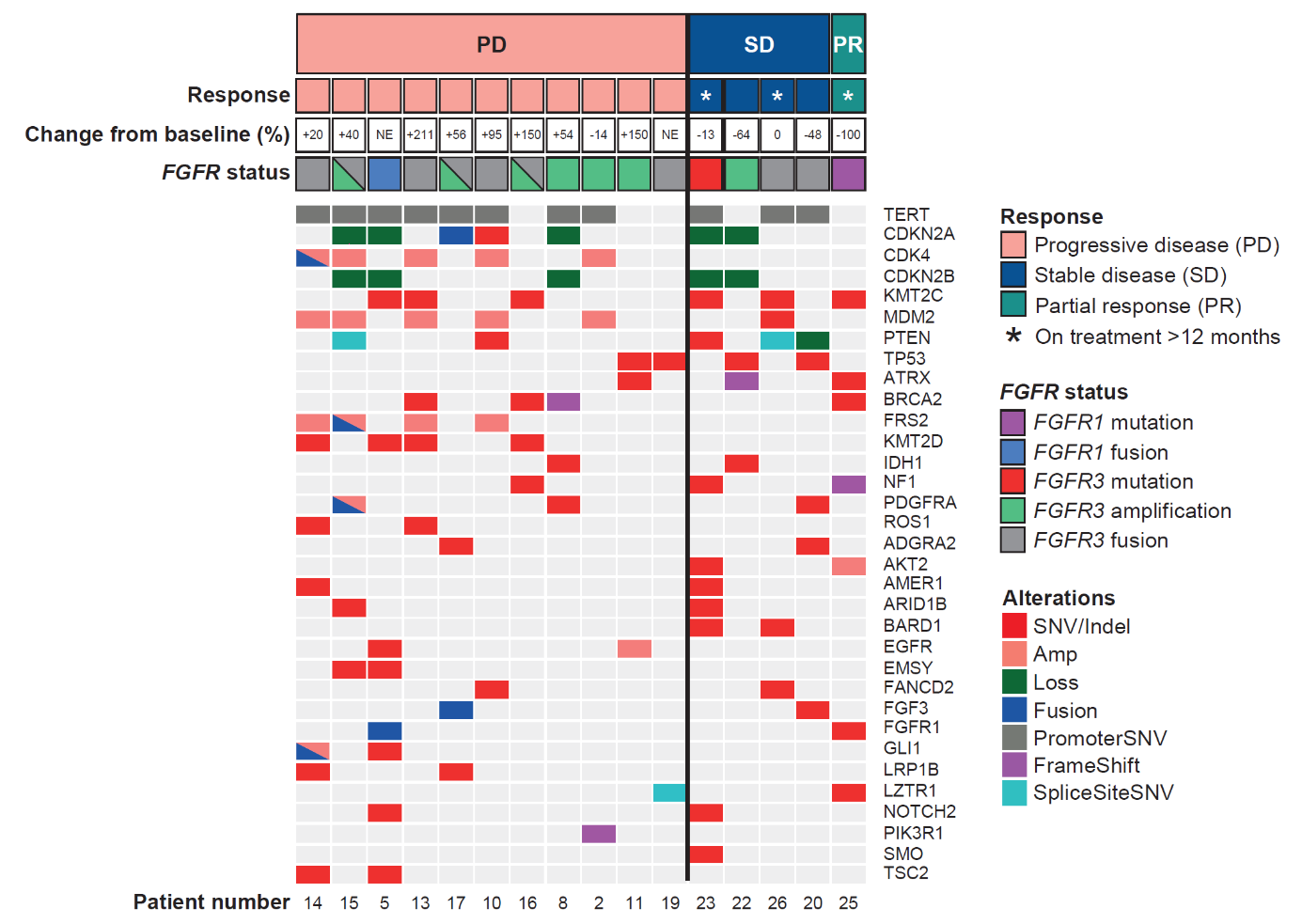 Note: FGFR status indicates results at screening.*  Best response and change from baseline in tumor size (%) are reported per local investigator designation.  Results of other gene analyses are obtained from centrally performed Next Generation Sequencing (by Foundation Medicine) among the 16 cases with available tissue.ADGRA2, adhesion G protein-coupled receptor A2; AKT2, AKT serine/threonine kinase 2; AMER1, APC membrane recruitment protein 1; ARID1B, AT-rich interaction domain 1B; ATRX, α thalassemia/mental retardation syndrome X-linked; BARD1, BRCA1-associated RING domain 1; BRCA2, breast cancer gene 2; CDKN2A or B, cyclin-dependent kinase Inhibitor 2A or B; CDK4, cyclin-dependent kinase 4; EGFR, epidermal growth factor receptor; EMSY, BRCA2-interacting transcriptional repressor; FANCD2, FA complementation group D2; FGF3, fibroblast growth factor 3; FGFR, fibroblast growth factor receptor; FRS2, fibroblast growth factor receptor substrate 2; GLI1, GLI family zinc finger 1; IDH1, isocitrate dehydrogenase 1; KMT2C or D, lysine methyltransferase 2C or D; LRP1B, low-density lipoprotein receptor-related protein 1B; LZTR1, leucine zipper like transcription regulator 1; MDM2, mouse double minute 2 homolog; NE, not evaluable; NF1, neurofibromin 1; NOTCH1, notch homolog 1, translocation-associated; PDGFRA, platelet-derived growth factor receptor alpha; PIK3R1, phosphoinositide-3-kinase regulatory subunit 1; PD, progressive disease; PR, partial response; PTEN, phosphatase and tensin homolog; ROS1, c-ros oncogene 1; SMO, smoothened, frizzled class receptor; SD, stable disease; SNV, single-nucleotide variant; TERT, telomerase reverse transcriptase; TP53, tumor protein 53; TSC2; TSC complex subunit 2. *Except case 16 (see Table S3)